KOMUNIKASI ANTARPRIBADI PADA PERILAKU NOMOPHOBIA DI KALANGAN BARISTA (STUDI KUALITATIF EKSPLORATIF PADA BARISTA STARBUCKS COFFEE KELAPA GADING DAN SUNTER MALL)Oleh :KEVIN HARVESTA68150099SkripsiDiajukan sebagai salah satu syaratUntuk memperoleh gelar Sarjana Ilmu KomunikasiProgram Studi Ilmu KomunikasiKonsentrasi Broadcasting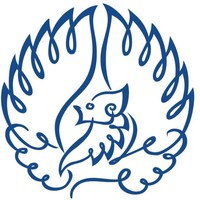 INSTITUT BISNIS dan INFORMATIKA KWIK KIAN GIEJAKARTAAGUSTUS 2019